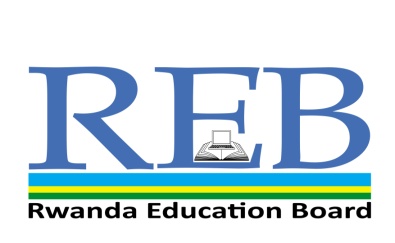 SENIOR TWO END OF YEAR EXAMINATIONS, 2019SUBJECT:  MATHEMATICSDURATION: 3 HOURSINSTRUCTIONS:Do not open this question paper until you are told to do so.Answer all questions:  100 marks     5) Use only a blue or black pen. S2MATH  END OF YEAR EXAM,2019 (100 MARKS)1)Evaluate  (3marks)2) If Set A = {1, 2,3,4,5}, and Set B = {3, 4, 5, 6,7,8}(4marks)a)Find the               b) 3)Rationalize ( 5marks)4) Simplify the following ( 5marks)5)Solve for a    the following :    (6marks)6) Find  the roots of  the following  equation (6marks)7)Solve the following ( 5marks)8) The sum of two number is 14 and their difference is 2. Find the numbers.   (8marks)

9)In triangle ABC, seg AD is the angle bisector of∠BAC. BD=6cm, DC=8cm, AB=15cm. Find AC  (6marks)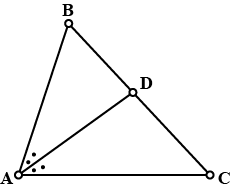 10) Calculate the hypotenuse of the triangle with sides of 3cm and 4 cm.                         (6marks)11)If  and  are two vectors such that  and  Workout the following:i)    (4marks)ii) (4marks)iii)Magnitude ofor (4marks)12)40 people in a restaurant are asked if they like tea or coffee. It was found that 26 liked tea, 28liked coffee and 16liked both. a) Show this information using the Venn diagram                            ( 4marks)b) How many liked i)Tea only                                                                                             (3marks)ii)Coffee but not tea                                                                          (4marks)iii)Neither tea nor coffee                                                                    (4marks)13)A bag contains 3 red and 7 white balls.What is the probability that ,when I pick one ball out , it is red ball?    ( 4marks)14) The table  below shows the  distribution  of results obtained by S1 Students in French Test out of 10a)Complete the frequency table below:(7marks)b)Calculate the mean marks (3marks)c)Determine the mode result  of the distribution  and explain your answer the mode    (2marks)d)what is the highest result                         (1mark)e) What is the lowest result?                      (1mark)f) How many students did they  pass the test   (1mark)         Marks:456756678777777Marks ,Frequancy , 4181